Kindergarten1- pair of safety scissors 3- boxes of crayons 4- glue sticks 24 #2 pencils 2- dry erase markers 3- pink erasers2- Kindergarten primary writing tablets2- plastic 2 prong folders with pongs1 -supply bag with a zipper1 -Writing Journal from  Knowledge Tree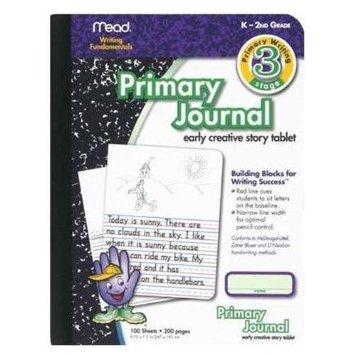 Teacher’s Wish ListKleenex             Baby wipes1st Grade3- boxes Crayola 16 count crayons1- pair of safety scissors2- large or 6 small Elmer’s glue sticks2- large pink erasers1 -pencil pouch2- Writing Journal from Knowledge Tree.    Lines for writing on bottom, space for picture on top.ORSend two dollars and we’ll purchase one for you.48 -(wood) (only yellow) pencils4-two pocket folders with prongs1- pack of wide rule notebook paper2- wide ruled compositions notebooks Teacher’s Wish ListKleenex            Girls : Gallon Ziploc bagsBoys: Quart Ziploc bags2nd Grade5-two pocket folders with prongs2- packs of wide rule notebook paper4- wide rule composition notebooks48 -#2 plain yellow pencils1- box of 24 crayons4 -dry erase markers2- glue sticks2- packs of post it notes1-zipper pencil pouch2- boxes of Kleenex2- packs of pencil top erasersTeacher’s Wish ListKleenex   Hand Sanitizer         Girls : Gallon Ziploc bags Boys: Quart Ziploc bags3rd Grade2 - packs of #2 pencils3 - packs of wide rule notebook paper          1 - box of crayons (24 count)     2 - packs of erasers 1 - cloth pencil bag  4 – wide ruled compositions notebooks (ones with NO wire) 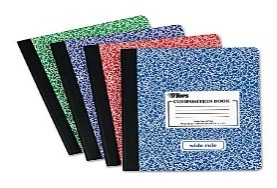 4 – small dry erase markers2- boxes of Kleenex2- 3-ring binders4th Grade 4- wide rule composition notebooks2 -Packs of Notebook Paper4 -folders with prongs and pockets1 inch Clearview binder2- packs of pencils4- small dry erase markers1- Small pencil pouch 2- boxes of Kleenex1- pack of Highlighters1- pack of headphones 5th Grade2  Composition Books- one black, one red2 spirals- one black, one red48 yellow #2 Pencils1 pack of Colored Pencils 4 packs wide rule Notebook Paper2 boxes of Kleenex4 small dry eraser markers4 folders with prongs and pockets1- small pencil pouch 